                                                                      УКРАЇНА                                ПРОЕКТПОЧАЇВСЬКА  МІСЬКА  РАДАСЬОМЕ  СКЛИКАННЯСІМНАДЦЯТА  СЕСІЯРІШЕННЯВід  « __ »  _________ 2016 року                                                        	         № _____Про затвердження проекту землеустрою щодовідведення земельної ділянки у власність дляведення особистого селянського господарства в м. Почаїв вул. Березина,  гр. Чиж С.А.          Розглянувши заяву жительки м. Почаїв вул. Березина, 68 гр. Чиж С.А. яка просить затвердити проект землеустрою щодо відведення у власність земельної  ділянки для ведення особистого селянського господарства  в м. Почаїв вул. Березина,  та передати дану ділянку безоплатно у власність, керуючись ст.12,79,107,118,120,121,125,126,186 Земельного кодексу України, ст. 26,33 Закону України   “Про місцеве  самоврядування в Україні ”, ст.25 Закону України "Про землеустрій", ст. 21 Закону України "Про державний земельний кадастр", "Про державну реєстрацію речових прав на нерухоме майно та їх обтяжень", сесія Почаївської міської ради                                                           В И Р І Ш И Л А :Затвердити гр. Чиж Світлані Аркадіївні проект землеустрою щодо відведення у власність земельної  ділянки  площею 0,0212 га для ведення особистого селянського господарства в м. Почаїв вул. Березина за  кадастровим  номером  6123410500:02:001:3582,  землі   сільськогосподарського  призначення в межах населеного пункту.Передати гр. Чиж Світлані Аркадіївні безоплатно у власність земельну ділянку   площею 0,0212 га  для  ведення особистого селянського господарства в  м. Почаїв, вул. Березина.Зареєструвати речове право на земельну ділянку у встановленому законодавством порядку.Термін дії даного рішення один рік з моменту його прийняття. Контроль за   виконанням даного рішення покласти на постійну депутатську комісію з питань містобудування, архітектури, земельних відносин та охорони навколишнього природного середовища.Капрічук О.М.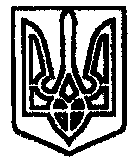 